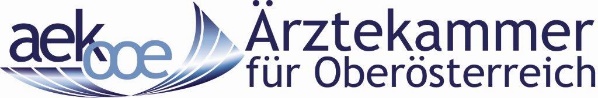 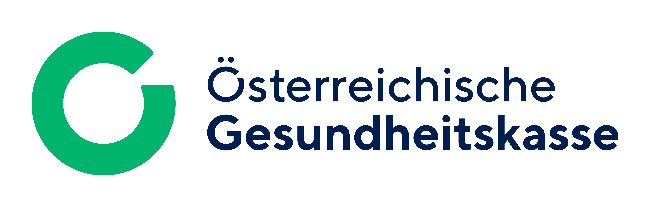 Mentoring – Abrechnung...…………………………………………………………………………………………………………Name Vertragsarzt/Mentor, Geburtsdatum, Ordinationsadresse Mentor……………………………………………………………………………………………………………Name Mentee 1, Geburtsdatum, Dienstgeber……………………………………………………………………………………………………………Name Mentee 2, Geburtsdatum, DienstgeberIch beantrage die Auszahlung der Aufwandentschädigung in Höhe von €……………………. 
(Pro Jahr werden – unabhängig davon ob 1 oder 2 Mentees betreut werden – insgesamt höchstens 20 Einheiten à € 80 vergütet)auf das Konto: IBAN ……………………………………………………….……………………….., am ………………………...(Ort)		(Datum)Mentee 1 – DatumMentee 2 - Datum1. Einheit2. Einheit3. Einheit4. Einheit5. Einheit6. Einheit7. Einheit8. Einheit9. Einheit10. Einheit11. Einheit12. Einheit13. Einheit14. Einheit15. Einheit16. Einheit17. Einheit18. Einheit19. Einheit20. Einheit_____________________________________________________________________________Vertragsstempel + Unterschrift MentorUnterschrift Mentee 1Unterschrift Mentee 2